WORKSHOP TITLE OF NOT MORE THAN 10 WORDSIN ARIAL 14 PT, UPPER CASE, BOLD, CENTERED  Author 1, Author 2, Author 3 (Arial, 11 pt, bold, center) Affiliation of Authors 1, 2, 3, e.g. Department, Institution (Arial, 11 pt, center)Author 4, Author 5 (Arial, 11 pt, bold, center)Different Affiliation of Authors 4, 5 (Arial, 11 pt, center)Note: Don’t forget to include the corresponding author’s contact information and the Creative Commons License on the last page of the extended abstract!OVERVIEW OF WORKSHOPProvide a brief overview and the educational context of the proposed workshop and what participants will gain from the session. This overview will be used to promote the workshop during the conference; consequently it is beneficial to consider your target audience while writing this overview. A workshop may be on a fundamental level that presumes little prior knowledge, or it may be more advanced for experienced participants to gain further knowledge or skills, or a new perspective. While no word limit is imposed, authors should aim for an overview length of about 150 words.  KEYWORDSSuggest approximately 2-3 keywords. The last keyword should be “Standards” and include a numerical list of the particularly relevant CDIO Standards, e.g., Standards: 1, 2, 3, 4, 5, 6, 7, 8, 9, 10, 11, 12DURATIONExpected length of the workshop is 75 minutes.  Please design and arrange the workshop within the time given with considerable active component.ACTIVITIESInclude a brief summary of the proposed activities participants will undertake in the workshop and a short plan for the execution of the workshop. TARGET AUDIENCEExplain who should attend this workshop and outline any background knowledge required for participants, or any pre-workshop preparation required.OUTCOMESWhat are the anticipated outcomes of the workshop? What will workshop participants gain by participating in the workshop?FORMATTING YOUR WORKSHOP PROPOSALUse a one-column format with left and right justification. Set the page size to 210 x 280 mm or 8 ¼ x 11 inch so that printed copies will fit comfortably on both A4 and US Letter sizes. Set all the margins at 25 mm (1 inch) and set the footer to start 13 mm (½ inch) from the bottom of the page. Leave the gutter at 0 mm. (In Word you can use the Page Setup settings under Format/Document or the Page Layout tab to create a custom Paper Size and set the user defined non-printable margins to make sure the footer appears in the resulting PDF. Or simply use this template file. When creating the PDF from older versions of Word, you may need to use the File/Print Menu to save to PDF, as the File/Save to PDF option cuts off the footer in some cases.)Use single space, Arial, 11 pt. Do not include page numbers, footnotes, or headers.Use this footer format in Arial, 9 pt., italic, as shown at the bottom of the pages in this document:
Proceedings of the 18th International CDIO Conference, hosted by Reykjavik University, Reykjavik Iceland, June 13-15, 2022.  
Be sure you don’t shift the margin settings to move the bottom of the footer into the commonly unprintable area within 13 mm of the bottom of the page. SPECIAL REQUIREMENTSList any non-standard online meeting requirements for the Workshop.Note: Excluding References and Biographical Information, the maximum length of a workshop Extended Abstract should be 2 pages.THE REFERENCE SECTION (OPTIONAL)Use the APA format for all references as shown in the example below. If in doubt about the reference style, consult www.apastyle.org . When citing a reference in the text, use Author/Date in parentheses  or . If it reads better, refer directly to Lantada, et al.  in the text. References should be in Arial, 10 pt. single-spaced and listed in alphabetical order. 3 pt. space between the references. We suggest that you use either a reference tool like endnote  or the built-in reference system in Word. You can find a tutorial on how to use the built-in reference system in Word at https://support.office.com/en-us/article/create-a-bibliography-citations-and-references-17686589-4824-4940-9c69-342c289fa2a5 . References should be made so that other people can find them; include all relevant information when refer to a webpage and the date it was accessed.REFERENCESAmerican Psychological Association. (2018, November 1). APA Style. Retrieved from APA Style Central: https://www.apastyle.org/indexBiggs, J. B., & Tang, C. S.-k. (2011). Teaching for Quality Learning at University: What the Student Does. Maidenhead: Society for Research into Higher Education & Open University Press.Clarivate. (2018, November 1). Endnote. Retrieved from Endnote: https://endnote.com/Lantada, A. D., Olmedo, J. J., Felip, A. R., Fernández, J. J., García, J. M., Alonso, R. C., & Huertas, J. C. (2012). CDIO Experiences in Biomedical Engineering: Preparing Spanish Students for the Future of Medicine and Medical Device Technology. Proceedings of the 12th International CDIO Conference (pp. 356-365). Turku, Finland: Turku University of Applied Sciences.Malmqvist, J., Huay, H. L.-W., Kontio, J., & Minh, T. D. (2012). Application of CDIO in Non-Engineering Programmes – Motives, Implementation And Experiences. Proceedings of the 12th International CDIO Conference (pp. 84-101). Turku, Finland: Turku University of Applied Sciences.Microsoft. (2018, November 1). Create a bibliography, citations, and references.BIOGRAPHICAL INFORMATIONInclude a 1-paragraph biography of the authors. Give the full address, telephone, and email information for the corresponding author. The authors must grant a Creative Commons version 4.0 license to reproduce the work and include the marking shown below. Maria Sigridur Gudjonsdottir: is an Assistant Professor at the Department of Engineering at Reykjavik University (RU). Her research focus is in geothermal utilization and geothermal reservoir engineering and has been implementing the CDIO initiative into various courses and student projects at RU.  She has been part of the CDIO Program Committee since 2020. Haraldur Audunsson PhD is an Associate Professor of physics in the Department of Engineering at Reykjavik University. His interests include applied physics, physics education and experiential learning. Corresponding authorMaria Sigridur GudjonsdottirReykjavik UniversityDept. of engineeringMenntavegur 1, 102 ReykjavikIcelandmsg@ru.is
This work is licensed under a Creative Commons Attribution-NonCommercial-NoDerivatives 4.0 International License.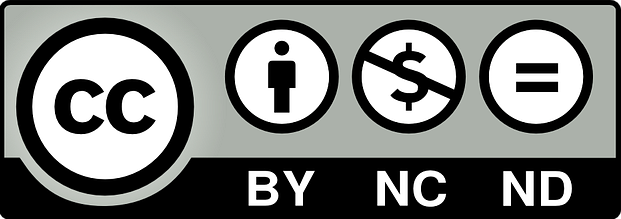 